Paul Hoffmeister Football CVGeneral Info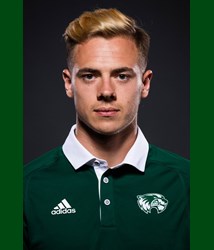 Height: 5’ 11Weight: 172 lbs.Position: Winger, Offensive MidfieldGraduation Date: December 2016Cumulative GPA: 3.95College: Utah Valley UniversityAlways been a starter since my freshman yearfinished 2016 season with 9 goals and 3 assists2016 - HonorsNSCAA NCAA Athletic All-American - Third TeamCoSIDA Academic All-American - Second TeamAll-West Region - First TeamAll-WAC - First TeamCoSIDA Academic All District 8 TeamAll-time single season:leading goal scorer for UVUmost points for UVUTopDrawerSoccer.com Team of the Week on two separate occasionsCollege Soccer News’ National Team of the WeekTopDrawerSoccer.com Top 100 college players (No 87)Academic All-WAC2015 - HonorsAll-WAC - Second TeamSingle season: Second most goals for UVUCoSIDA Academic All District 8 TeamAcademic All-WACTEAM Awards: WAC Regular Season Champions 2016NCAA tournament appearance 2015Link to roster: http://wolverinegreen.com/roster.aspx?rp_id=4430&path=msoc